LIKOVNA KULTURA 24.4.2020. Boja – DizajnDanas učimo kako upotrijebiti već korištene predmete i stvoriti nešto novo, funkcionalno od njih.Danas na poseban način govorimo o planetu Zemlji jer na njoj živimo. Ugrožena je ponajprije neodgovornim ponašanjem svojih stanovnika. Jedan od velikih problema ogromne su količine smeća. Mi se trudimo razvrstavati, reciklirati ono što se može i pomoći našoj Zemlji da ostane što čišća.Što napraviti sa stvarima koje smo iskoristili i koje nam ne trebaju?EVO PRIJEDLOGA I DANAŠNJEG LIKOVNOG ZADATKA!Sada ću ti pokazati kako možeš napravili nešto sasvim novo od predmeta koji ti više ne trebaju.Za današnju aktivnost trebaš:plastičnu kanticu za vrhnje, mileram…kartonsku rolu na koju je namotan kuhinjski ubrusplastične cjevčicekolaž-papir, krep-papirmalo rafije ili neku vrpcu, umjetnu travukamenčićeškareljepilo.Pripremi sve potrebno.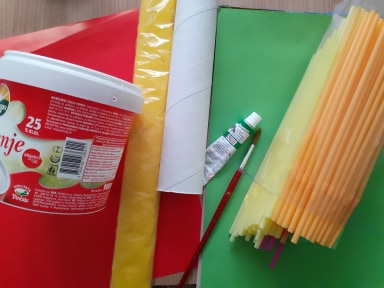 Kanticu obloži plastičnim cjevčicama. Cjevčice su dulje pa ih škarama skrati. Kako ti ne bi klizile, uzmi običnu rastezljivu gumicu i stavi je oko kantice. Ovako izgleda gotova, pripremljena kantica.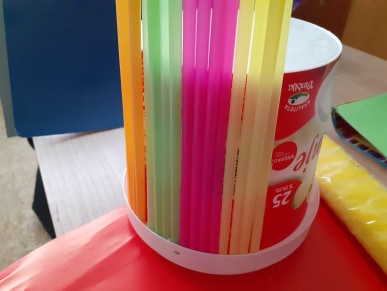 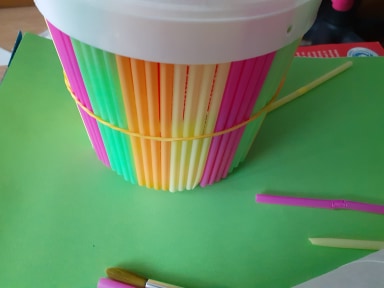 Kartonsku rolu oboji zelenom temperom ili omotaj u zeleni kolaž-papir – kako želiš. To je stabljika budućeg cvijeta.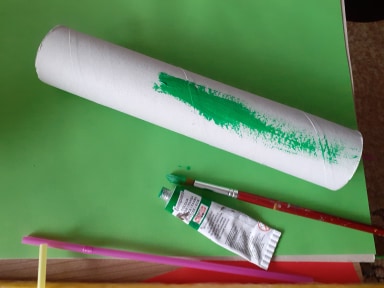 Izaberi boju cvijeta, uzmi kolaž-papir i trgaj ga na uske kratke trake koje zatim izgužvaj u sitne „kuglice“.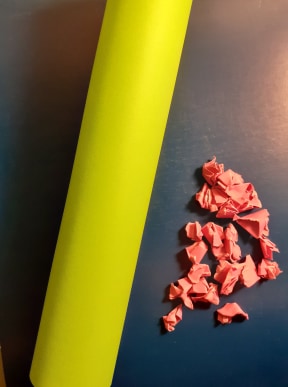 Ljepilom zalijepi „kuglice“ papira na rolu tako da dobiješ cvijet nalik zumbulu – lijepi gornju polovicu role, sa svih strana. Od zelenog kolaž-papira izreži dva listića i zalijepi ih na stabljiku.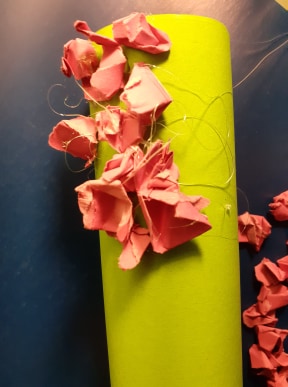 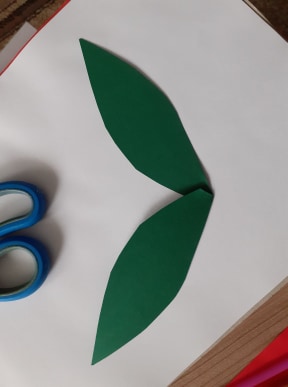 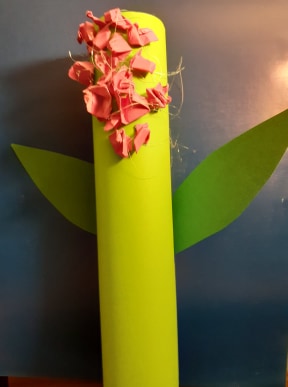 U pripremljenu kanticu stavi kamenčiće ili malo zemlje, nešto što će učvrstit stabljiku cvijeta kad bude u kantici – tegli.Oko nove teglice stavi rafiju ili ukrasnu vrpcu, po kamenčićima ili zemlji postavi umjetnu travu ili nešto što odabereš i tvoj cvijet u tegli je gotov. 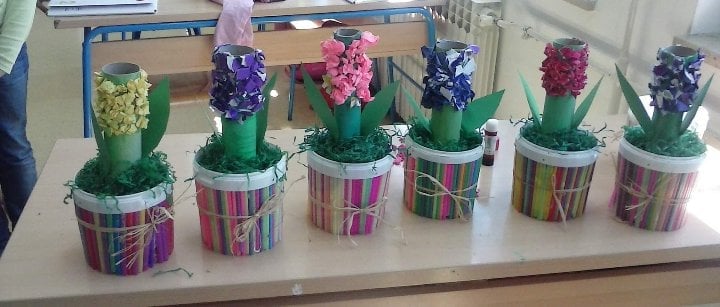 Sasvim je poseban ukras stolu, prozoru… Neka bude tako, a živo cvijeće pusti da raste, cvjeta u prirodi i uljepšava naš planet Zemlju.Za izvršenje ovog likovnog zadatka imate 4 dana(utorak).Sretno! Fotografiju cvijeta pošalji u virtualnu učionicu.